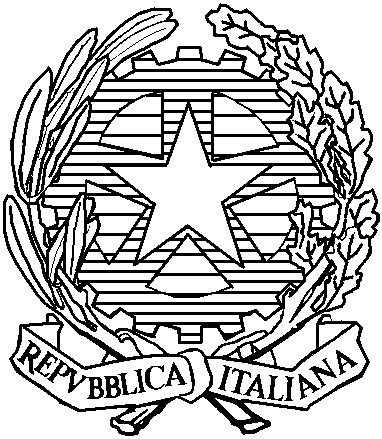 Ministero dell’economia e delle finanzeDIPARTIMENTO DELL’AMMINISTRAZIONE GENERALE DEL PERSONALE E DEI SERVIZIDIREZIONE PER LA RAZIONALIZZAZIONE DEGLI IMMOBILI, DEGLI ACQUISTI,         DELLA LOGISTICA E DEGLI AFFARI GENERALI APPALTO PER L’AFFIDAMENTO DEL SERVIZIO RICREATIVO E DI CUSTODIA DEL “MINI*MIDI*MEF: SPAZIO RAGAZZI” PER IL MINISTERO DELL’ECONOMIA E DELLE FINANZENumero CIG 543268055BDISCIPLINARE AMMINISTRATIVOART. 1) -  AMMINISTRAZIONE APPALTATRICE ART. 2) -  OGGETTO ART. 3) - INFORMAZIONI PRELIMINARI  ART. 4) -  REQUISITI DI PARTECIPAZIONE  ART. 5) - AVVALIMENTOART. 6) -  DURATA  ART. 7) -  IMPORTO STIMATO  ART. 8)  - INFORMAZIONI COMPLEMENTARI ART. 9) -  MODALITA’ DI PRESENTAZIONE DELLE OFFERTE  ART. 10) - CRITERI DI AGGIUDICAZIONE  ART. 11) - COMMISSIONE GIUDICATRICEART. 12) - SVOLGIMENTO GARAART. 13) - OFFERTE ANOMALE ART. 14) - ADEMPIMENTI SUCCESSIVI ALL’AGGIUDICAZIONEART. 15) - FORO COMPETENTEArt. 16)  - RINVIO1 - AMMINISTRAZIONE APPALTATRICEMinistero dell’economia e delle finanze - Dipartimento dell’amministrazione generale, del personale e dei servizi - Direzione per la razionalizzazione degli immobili, degli acquisti, della logistica e gli affari generali, per conto della Direzione del personale - Via XX Settembre, n. 97 - 00187 Roma - Tel. 06/47617769 - e-mail: dcla.dag@pec.mef.gov.itLa documentazione è pubblicata sul sito internet del Ministero dell’economia e delle finanze www.mef.gov.it2 - OGGETTO  2.1 - OGGETTO DELLA PROCEDURA La procedura ha per oggetto l’affidamento, ai sensi del decreto legislativo 12 aprile 2006, n. 163    e ss.mm.ii., del servizio ricreativo e di custodia del “Mini*Midi*Mef: Spazio Ragazzi”, che si articola in:un servizio interno, assicurato presso la sede centrale del Ministero dell’economia e delle finanze in Roma, Via Settembre n. 97 (con opzione di usufruire del servizio anche presso altre sedi romane dello stesso Ministero);un servizio di catering ad uso degli utenti del servizio interno, eventualmente attivato su richiesta dell’Amministrazione e assicurato durante il turno della mattina.un servizio esterno da assicurare per il periodo estivo presso strutture individuate dagli  operatori economici, nell’ambito del Comune di Roma, con somministrazione del pranzo e      di due merende, mattutina e pomeridiana, nonché un servizio di trasporto dalle sedi dell’Amministrazione alla struttura prescelta e viceversa.Le modalità di esecuzione del servizio sono dettagliatamente descritte nel capitolato allegato al presente documento (Allegato A).L’affidamento del servizio avverrà in base al criterio dell’offerta economicamente più vantaggiosa. 3 - INFORMAZIONI PRELIMINARI 3.1 - QUADRO GIURIDICO DI RIFERIMENTO Il presente documento fa riferimento, in quanto compatibili, al d.lgs. n. 163/2006 e ss.mm.ii. (Codice dei Contratti), al d.P.R. n. 207/2010 e ss.mm.ii., al R.D. n. 2440/1923 ed al R.D. 827/1924, al codice civile nonché al d. lgs. n. 81/2008 e ss.mm.ii. In particolare, l’appalto riguarda servizi compresi tra quelli elencati nell’allegato IIB del citato d.lgs. n. 163/2006, si applica quindi l’art. 20 del citato Codice dei contratti.  Sono altresì tenuti in considerazione gli orientamenti della giurisprudenza europea e nazionale in materia. 3.2 - RESPONSABILE DELLA PROCEDURA DI AFFIDAMENTO E DI ESECUZIONE DEL CONTRATTO Responsabile Unico del Procedimento, ai sensi del d.lgs. n. 163/2006 e ss.mm.ii., è il Dott. Carlo Smeriglio, Dirigente dell’Ufficio IV della Direzione per la razionalizzazione degli immobili, degli acquisti, della logistica e gli affari generali (carlo.smeriglio@tesoro.it, tel. 3293605620).3.3 - TIPOLOGIA E FASI DELLA PROCEDURA DI AFFIDAMENTO Sono disponibili sul sito www.mef.gov.it i documenti di gara costituita da:avviso di indagine di mercato;disciplinare amministrativo (il presente documento) cui sono da considerare allegati:capitolato tecnico;schema di contratto;modello di domanda di partecipazione con le dichiarazioni richieste;modello di offerta tecnica;modello di offerta economica;Planimetria dei locali L’offerta dovrà essere redatta in lingua italiana, contenuta in plico chiuso, controfirmato e timbrato su tutti i lembi di chiusura e recante, in modo chiaro all’esterno:la denominazione e l’indirizzo del proponente, con l’indicazione di un numero di fax e di un indirizzo di posta elettronica cui saranno inviate eventuali comunicazioni; si richiede anche l’indicazione di un numero di telefono – i riferimenti indicati devono restare validi almeno fino alla conclusione della procedura – in caso di variazione è ad esclusivo carico dell’operatore economico rendere note all’Amministrazione le variazioni stesse; in particolare l’Amministrazione non ha responsabilità nel caso in cui, utilizzando i riferimenti così indicati, la stessa non riesca in caso di necessità a contattare il soggetto interessato;la seguente dicitura “Procedura per l’affidamento del servizio ricreativo e di custodia del “Mini*Midi*Mef: Spazio Ragazzi” - Offerta - Non aprire.”Il plico dovrà pervenire al seguente indirizzo dell’Amministrazione tassativamente entro il seguente termine ore 14.00 del giorno 23 gennaio 2014 L’effettiva consegna del plico è ad esclusivo rischio del mittente, intendendosi il Ministero esonerato da ogni responsabilità per eventuali ritardi di recapito, nelle modalità di seguito indicate, rispetto alla data ed all’ora nonché per l’apertura del plico qualora sia privo esternamente della dicitura richiesta. Qualora il plico, per qualsiasi motivo, non dovesse giungere a destinazione entro il termine indicato, il proponente sarà escluso dalla gara.E’ ammessa la consegna diretta presso la sede del Ministero dell’economia e delle finanze - Dipartimento dell’amministrazione generale, del personale e dei servizi – entrata di Via Goito,    n. 1, 00187, ROMA. In alternativa la consegna può essere affidata al servizio postale; il plico può essere indirizzato indifferentemente al predetto indirizzo di Via Goito, ovvero a: Via XX Settembre, n. 97, 00187, ROMA. Resta inteso che il termine suddetto si riferisce alla effettiva consegna; in nessun caso potrà essere invocata la circostanza di avere disposto la spedizione entro il termine medesimo.In caso di consegna diretta sarà rilasciata apposita ricevuta con l’indicazione dell’ora e della data di consegna nelle giornate non festive dal lunedì al venerdì dalle ore 9.00 alle ore 14.00, fino al termine di scadenza di presentazione delle offerte, che si ribadisce essere le ore 14.00 del giorno 23 gennaio 2014.All’interno del plico dovranno essere inserite, a pena di esclusione dalla gara, n. 3 (tre) distinte buste, chiuse e debitamente sigillate, ciascuna delle quali, dovrà recare all’esterno, a seconda del rispettivo contenuto, le seguenti diciture:BUSTA A - Procedura per l’affidamento del servizio ricreativo e di custodia del “Mini*Midi*Mef: Spazio Ragazzi” - “Documentazione Amministrativa”.BUSTA B -  Procedura per l’affidamento del servizio ricreativo e di custodia del “Mini*Midi*Mef: Spazio Ragazzi” - “Offerta Tecnica”.BUSTA C  -  Procedura per l’affidamento del servizio ricreativo e di custodia del “Mini*Midi*Mef: Spazio Ragazzi” - “Offerta Economica”.3.4 - ACCESSO AGLI ATTI  Gli operatori economici che ne motivano l’interesse hanno facoltà di esercitare il diritto di accesso a norma della legge n. 241/1990 e ss.mm.ii. e dell’articolo 13 del d.lgs. n. 163/2006 e ss.mm.ii.  4 - REQUISITI DI PARTECIPAZIONE 4.1 - SOGGETTI AMMESSI A PARTECIPARE Sono ammessi a partecipare alla selezione relativa all’affidamento del servizio in oggetto i soggetti indicati all’articolo 34 del d.lgs. n. 163/2006 e ss.mm.ii., purchè:siano iscritti alla C.C.I.A.A. per attività inerenti i servizi oggetto del presente avviso;non si trovino in alcuna delle condizioni ostative di cui all’articolo 38 del d.lgs. n. 163/2006 e ss.mm.ii.;siano in posizione regolare nei confronti degli adempimenti prescritti dalla L. 12 marzo 1999, n. 68;non abbiano commesso violazioni, definitivamente accertate, rispetto agli obblighi relativi al pagamento delle imposte e tasse;assicurino la regolarità contributiva di cui all’articolo 2 del D.L. 25 settembre 2002, n. 210, convertito dalla legge 22 novembre 2002, n. 266;non si siano avvalsi di piani individuali di emersione di cui alla legge n. 383/2001, come modificata dalla legge n. 266/2002, ovvero se ne siano avvalsi tramite un periodo di emersione che si sia concluso;non partecipino alla selezione in più di un'associazione temporanea, consorzio o soggetto di cui all’art. 34, comma 1, lettere d), e), f) e f bis) del d.lgs. n. 163/2006 e ss.mm.ii., oppure non partecipino simultaneamente in forma individuale ed in associazione temporanea o consorzio;siano in regola con la normativa vigente in materia di prevenzione degli infortuni, sicurezza, igiene del lavoro, previdenza, malattie professionali ed ogni altra disposizione ai fini della tutela dei lavoratori, ai sensi del d.lgs. n. 81/2008 e ss.mm.ii.;attestino, tramite dichiarazioni bancarie rilasciate da almeno due istituti bancari, l’idoneità economica e finanziaria ai fini dell’assunzione dell’appalto;siano in possesso di esperienze analoghe presso strutture pubbliche o private nell’ultimo triennio – in particolare è richiesto a pena di esclusione che i concorrenti abbiano gestito in almeno due occasioni, presso strutture pubbliche o private, nell’ultimo triennio, servizi analoghi a quelli richiesti – è considerato servizio analogo a quello richiesto la gestione di gruppi di bambini in ambienti propri o presso terzi; il gruppo si compone di circa 20 unità, la responsabilità della società non riguarda solo i servizi ausiliari o di controllo ma riguarda l’elaborazione e l’attuazione di un progetto educativo;attuino nei confronti dei dipendenti e dei soci lavoratori condizioni normative e retributive non inferiori a quelle risultanti dai contratti collettivi di lavoro della categoria, impegnandosi a rispettare le condizioni risultanti dalle successive integrazioni degli stessi; (per le società cooperative) si impegnino a garantire ai soci lavoratori un compenso non inferiore alla complessiva retribuzione netta come determinata per i lavoratori dipendenti; Il possesso di ciascuno dei requisiti appena elencati deve essere dichiarato a pena di esclusione.Il possesso dei suddetti requisiti può essere provato dai partecipanti, anche a mezzo di dichiarazione sostitutiva resa ai sensi del d.P.R. n. 445/2000; è allegato al presente documento (all. C) un modello di domanda di partecipazione che indica anche le dichiarazioni accettate. In sostituzione delle dichiarazione è consentita l’esibizione dei documenti comprovanti il possesso degli stati richiesti.Il modello di dichiarazione contiene anche la richiesta di specificare quale sia il contratto collettivo di riferimento per la determinazione delle retribuzioni e para retribuzioni del personale che verrà utilizzato per l’espletamento del servizio.Attenzione: La dichiarazione richiesta deve essere ribadita in questa fase della procedura; non fa testo la dichiarazione analoga espressa per manifestare la volontà di partecipare.La mancata o incompleta presentazione della dichiarazione, richiesta in questo paragrafo, causerà l’esclusione dalla procedura.Si ricorda di corredare la dichiarazione con le dichiarazioni bancarie e la nota informativa relativa alle esperienze pregresse.5 - AVVALIMENTO E’ammesso l’avvalimento relativo al possesso dei requisiti oggettivi di capacità tecnico-professionale ed economico-finanziaria come disciplinato dall’art. 49 del d.lgs. n. 163/2006 e ss.mm.ii.6 - DURATA 6.1 - DURATA Il contratto che l’Amministrazione stipulerà con l’Aggiudicatario avrà durata biennale, indicativamente 1 marzo 2014 - 28 febbraio 2016.7 - IMPORTO STIMATO 7.1 - STIMA Come specificato nella bozza di contratto, l’Amministrazione con la presente iniziativa acquisisce la possibilità di richiedere alcune tipologie di servizio; l’Amministrazione non assume impegni minimi; l’importo del contratto sarà indicato come un massimale e il corrispettivo effettivo potrà solo essere determinato a consuntivo in base alla quantità / natura dei servizi prestati.La seguente tabella riporta i criteri e le stime quantitative (annuali) in base ai quali sarà determinato il corrispettivo annuo dei servizi.I valori di impiego esposti in precedenza costituiscono delle stime dell’Amministrazione, la quale non assume alcun impegno circa i servizi minimi che attiverà nel corso del contratto e i conseguenti corrispettivi che matureranno. La problematica dell’attivazione dei servizi e dei costi che ne conseguono viene esplicitata con maggiori dettagli nella bozza di contratto nonché nel modello di offerta economica.Sulla base dei valori indicati nella tabella che precede, l’Amministrazione stima un costo annuo non superabile di € 99.185,00, l’importo del contratto è pari a due anni e pertanto non potrà essere superiore a € 198.370,00, oltre IVA se applicabile.8 - INFORMAZIONI COMPLEMENTARI 8.1- SOPRALLUOGHI Qualora gli operatori economici ritengano opportuno prendere atto delle condizioni dei locali messi a disposizione dall’Amministrazione per lo svolgimento del servizio interno, potranno fare richiesta di effettuare visite facoltative presso le aree e gli edifici interessati alla erogazione dei servizi oggetto dell’affidamento. Tali sopralluoghi devono essere richiesti in forma scritta, non oltre le ore 14,00 del giorno 14 gennaio 2014 utilizzando il seguente numero di fax 0647613169 ovvero il seguente indirizzo di posta elettronica uff4dcla@tesoro.it .L’Amministrazione darà conferma, entro il secondo giorno lavorativo dalla richiesta a ciascun concorrente, delle date dei sopralluoghi, riservandosi di concordare eventuali spostamenti delle date richieste in relazione ad esigenze connesse all’organizzazione dei sopralluoghi medesimi. Ai sopralluoghi potranno partecipare i concorrenti a mezzo dei rappresentanti indicati nella richiesta scritta o di sostituti muniti di opportuna delega. Al termine del sopralluogo verrà rilasciato attestato dell’avvenuto sopralluogo.8.2 - CHIARIMENTI I concorrenti potranno chiedere eventuali ulteriori chiarimenti ed informazioni complementari al responsabile del procedimento. Le relative richieste potranno pervenire fino alle ore 14 del giorno 14 gennaio 2014 all’indirizzo mail: uff4dcla.dag@tesoro.it . Non sarà dato riscontro a richieste pervenute oltre il suddetto termine. Le risposte saranno fornite a tutti i concorrenti, a fronte di domande riportate in forma anonima, e inviate agli indirizzi mail e ai numeri di fax indicati, non più tardi delle ore 18 del giorno 17 gennaio 2014. Il relativo file sarà inoltre pubblicato sul sito istituzionale 9 - MODALITÀ DI PRESENTAZIONE DELLE OFFERTE 9.1 - FORMA E CONTENUTO DELLE OFFERTE I plichi dovranno pervenire rispettando i termini e le indicazioni di cui al precedente punto 3.3; essi dovranno contenere, a pena di esclusione:BUSTA A - DOCUMENTAZIONELa busta A dovrà contenere al suo interno, a pena di esclusione, la seguente documentazione:1) una copia non autenticata di un documento d’identità, in corso di validità, del legale rappresentante dell’impresa, sottoscrittore delle dichiarazioni;2) dichiarazioni di almeno due istituti bancari;3) dichiarazione sostitutiva in conformità alle disposizioni del d.P.R. n. 445/2000 attestante:a) la denominazione o ragione sociale, la sede legale, la partita IVA, il codice fiscale della società, il recapito telefonico, l’indirizzo di posta elettronica ed il numero di fax del proponente;b) la qualità di legale rappresentante di chi sottoscrive la dichiarazione;c) il possesso degli altri requisiti dì cui al precedente articolo 4.1.4) copia del Capitolato tecnico e d’oneri sottoscritta per accettazione in ogni pagina dal legale rappresentante del concorrente.5) la quietanza di cui alla garanzia provvisoria, secondo quanto previsto dal successivo punto 9.2;6) versamento della contribuzione dovuta, ai sensi dell'art. 1, comma 67, della legge 23 dicembre 2005, n. 266, da effettuarsi esclusivamente secondo le modalità stabilite dall’Autorità, le cui istruzioni operative sono pubblicate all’indirizzo http://www.avcp.it/portal/public/classic/home/riscossione2011 e vengono di seguito riepilogate:Gli operatori economici che intendono partecipare a procedure di gara devono versare la contribuzione, nella misura prevista dall’art. 4 della deliberazione 3 novembre 2010, per ogni singolo lotto a cui intendono partecipare, entro la data di scadenza per la presentazione delle offerte prevista dall’avviso pubblico, dalla lettera di invito ovvero dalla richiesta di offerta comunque denominata.Per eseguire il pagamento, indipendentemente dalla modalità di versamento utilizzata, sarà comunque necessario iscriversi on line al “Servizio di Riscossione” raggiungibile all’indirizzo http://contributi.avcp.it.L’utente iscritto per conto dell’operatore economico dovrà collegarsi al servizio con le credenziali da questo rilasciate e inserire il codice CIG che identifica la procedura alla quale l’operatore economico rappresentato intende partecipare. Il sistema consentirà il pagamento diretto mediante carta di credito oppure la produzione di un modello da presentare a uno dei punti vendita Lottomatica Servizi, abilitati a ricevere il pagamento. Pertanto sono consentite le seguenti modalità di pagamento della contribuzione:online mediante carta di credito dei circuiti Visa, MasterCard, Diners, American Express. Per eseguire il pagamento sarà necessario collegarsi al “Servizio Riscossione” e seguire le istruzioni a video. A riprova dell'avvenuto pagamento, l’utente otterrà la ricevuta di pagamento, da stampare e allegare all’offerta, all’indirizzo di posta elettronica indicato in sede di iscrizione. La ricevuta potrà inoltre essere stampata in qualunque momento accedendo alla lista dei “pagamenti effettuati” disponibile on line sul “Servizio di Riscossione”; in contanti, muniti del modello di pagamento rilasciato dal Servizio di riscossione, presso tutti i punti vendita della rete dei tabaccai lottisti abilitati al pagamento           di bollette e bollettini. All’indirizzo https://www.lottomaticaitalia.it/servizi/homepage.html  è disponibile la funzione “Cerca il punto vendita più vicino a te”. Lo scontrino rilasciato dal punto vendita dovrà essere allegato in originale all’offerta.Il mancato possesso dei requisiti di ammissibilità determina l’esclusione dalla gara.In alternativa alle dichiarazioni sostitutive di cui sopra, le società potranno produrre la documentazione richiesta in originale o in copia conforme.BUSTA B - OFFERTA TECNICALa busta B dovrà contenere al suo interno il progetto gestionale ed educativo, redatto in un massimo di 120 pagine, comprensive dei curricula vitae del personale che si intende impiegare nel progetto.L’offerta deve essere predisposta seguendo le indicazioni contenute nel modello di offerta tecnica (Allegato D).Il progetto gestionale ed educativo descrive tutte le caratteristiche dell’offerta presentata dai concorrenti ed è il documento in base al quale sarà attribuito il punteggio tecnico.A tal fine la seguente tabella riporta il punteggio massimo previsto per ciascuna voce di offerta.BUSTA C - OFFERTA ECONOMICALa busta C dovrà contenere al suo interno l’offerta economica predisposta secondo l’apposito modello (Allegato E).L’offerta deve essere sottoscritta dal legale rappresentante della società proponente, o da altro soggetto munito di idonea procura in originale o in copia conforme.Nell’offerta economica dovranno essere indicati:1) dati anagrafici del legale rappresentante;2) l’esatta denominazione o ragione sociale, sede legale, codice fiscale e partita IVA dell’impresa offerente;3) la dichiarazione espressa in cifre e in lettere dell’importo complessivo offerto, sulla base delle stime presenti nel citato Allegato E.L’offerta non dovrà contenere riserve o condizioni o modifiche anche parziali al Disciplinare amministrativo e al Capitolato tecnico e d’oneri; non dovrà essere espressa in modo indeterminato o facendo riferimento ad altre offerte proprie o di altri; non dovrà riguardare persona da nominare.Nell’offerta economica dovrà essere indicata come voce specifica, facente parte dell’importo richiesto, la stima dei costi della sicurezza propri dell’operatore economico, ai sensi degli articoli 86 e 87, del D.lgs. n. 163/2006.La natura dei servizi che saranno erogati è tale per cui si esclude la presenza di rischi da interferenza. In considerazione di questa valutazione i costi per rischi da interferenza sono posti uguali a zero e non si procede con la redazione del relativo DUVRI (Documento Unico di Valutazione dei Rischi da Interferenze). Si specifica tuttavia che successivamente all’aggiudicazione e prima di dare inizio al servizio, l’aggiudicatario si impegna a partecipare, senza costi ulteriori rispetti a quelli definiti nell’ambito della procedura, a una riunione di coordinamento, nella quale saranno approfonditi tutti i temi relativi alla sicurezza (vie di fuga, procedure di emergenza, antincendio, ecc.). Nell’ambito della riunione, inoltre, potranno essere esaminate anche eventuali nuove evidenze che inducano a rivedere le valutazioni relative ai rischi da interferenza e qualora nel corso della riunione, o comunque durante l’esecuzione del contratto, emergano evidenze che comportino l’opportunità di rivedere le considerazioni sopra esposte sarà cura delle parti concordare le soluzioni più opportune.Le imprese concorrenti saranno vincolate alla propria offerta per i 180 giorni successivi alla scadenza del termine per la presentazione della stessa secondo quanto previsto dal d.lgs. n. 163/2006 e ss.mm.ii.9.2 - GARANZIA PROVVISORIAAi sensi del d. lgs. n. 163/2006 e ss.mm.ii., l’offerta deve essere corredata da una garanzia,  pari al 2% dell’importo a base di gara a copertura della mancata sottoscrizione del contratto per fatto dell’aggiudicatario, sotto forma di fideiussione bancaria o assicurativa o rilasciata dagli intermediari finanziari iscritti nell’elenco speciale di cui all’articolo 107 del decreto legislativo 1° settembre 1993, n. 385, che svolgono in via esclusiva o prevalente attività di rilascio di garanzie, a ciò autorizzati dal Ministero dell’economia e delle finanze. Il relativo importo è pari a € 3.967,40.La garanzia deve prevedere espressamente la rinuncia al beneficio della preventiva escussione del debitore principale, la rinuncia all’eccezione di cui all’articolo 1957, comma 2, del codice civile, nonché l’operatività della garanzia medesima entro 15 giorni, a semplice richiesta scritta della stazione appaltante. La garanzia deve avere validità per almeno 180 giorni dalla data di presentazione dell’offerta.9.3 - GARANZIA DEFINITIVA In aderenza ai principi espressi dal Codice dei contratti e tenuto conto di quanto previsto dall’art. 113 del citato Codice, l’aggiudicatario individuato a conclusione della procedura semplificata è obbligato a costituire una garanzia fideiussoria pari al 10% dell’importo massimo previsto. In caso di aggiudicazione con ribasso d'asta superiore al 10 per cento, la garanzia fideiussoria è aumentata di tanti punti percentuali quanti sono quelli eccedenti il 10 per cento; ove il ribasso sia superiore al 20 per cento, l'aumento è di due punti percentuali per ogni punto di ribasso superiore al 20 per cento.L’importo della garanzia, e del suo eventuale rinnovo, è ridotto del cinquanta per cento per gli operatori economici ai quali venga rilasciata, da organismi accreditati, ai sensi delle norme europee della serie UNI CEI EN 45000 e della serie UNI CEI EN ISO/IEC 17000, la certificazione del sistema di qualità conforme alle norme europee della serie UNI CEI ISO 9000. Per fruire di tale beneficio, l’operatore economico segnala, in sede di offerta, il possesso del requisito, e lo documenta nei modi prescritti dalle norme vigenti.10 - CRITERI DI AGGIUDICAZIONEIl servizio sarà aggiudicato secondo il criterio dell’offerta economicamente più vantaggiosa, ai sensi dell’art. 83 del d.lgs. n. 163/2006 e  ss.mm.ii.L’individuazione dell’offerta più vantaggiosa avverrà tramite assegnazione di un punteggio massimo di 100/100 punti, di cui max 60/100 punti per la qualità dell’offerta tecnica e max 40/100 punti per l’offerta economica, in base alla valutazione dei seguenti elementi:OFFERTA TECNICA:max 60/100 punti saranno assegnati al progetto gestionale ed educativo, sulla base dei criteri illustrati nel modello di offerta tecnica e precedentemente indicati al punto 9.1 – Busta B – offerta tecnica.A ciascuna offerta sarà attribuito un Punteggio tecnico PTOFFERTA ECONOMICA:max 40/100 punti saranno attribuiti all’offerta economica, secondo la seguente formula:PE ovvero Punteggio Economico del concorrente i = PEi, attribuito sulla base della seguente formula PEi = 40* (Prezzo min / Prezzo i), conPrezzo min = il prezzo minimo offerto tra tutti i concorrenti ammessi all’apertura delle offerte economiche;Prezzo i = prezzo offerto dal concorrente iesimo.Il corrispettivo impiegato per l’attribuzione del Punteggio Economico viene definito nell’ambito del modello di offerta economica allegato E.I punteggi verranno considerati con al massimo due cifre decimali, arrotondando l’eventuale terza cifra decimale all’unità superiore se uguale o maggiore di cinque e all’unità inferiore se minore di cinque. giudicatrice ha la facoltà, nel corso dell’esame delle offerte, di richiedere alle imprese ulteriori chiarimenti e delucidazioni sulle stesse, allo scopo di formulare giudizi meglio approfonditi e documentati.L’appalto sarà aggiudicato all’impresa che avrà presentato l’offerta che otterrà il punteggio più elevato su un totale di 100/100 di punti complessivamente da attribuire.In caso di parità di punteggio, l’appalto verrà aggiudicato al concorrente che avrà ottenuto il punteggio più elevato nell’offerta tecnica. valuterà la presenza di offerte anormalmente basse ai sensi dell’art. 84 del d.lgs. n. 163/2006 e ss.mm.ii..  appaltante effettuerà le verifiche ai sensi degli artt.  86, 87 e 88 del d.lgs. n.163/2006 e ss.mm.ii.Sulla base degli elementi sopraelencati  redigerà una graduatoria provvisoria di merito per l’individuazione dell’offerta economicamente più vantaggiosa.L’offerta vincola immediatamente l’impresa aggiudicataria per 180 giorni dalla data di scadenza fissata per la ricezione dell’offerta stessa ed è irrevocabile per il medesimo periodo secondo il disposto dell’art. 11 commi 6, 7 e 8 del d.lgs. n.163/06 e ss.mm.ii.11 - COMMISSIONE GIUDICATRICEL’esame delle offerte verrà affidata ad una Commissione nominata, ai sensi dell’art. 84  del d.lgs. n. 163/06 e ss.mm.ii., con decreto del Capo Dipartimento.12 - SVOLGIMENTO DELLA GARATutte le società che avranno presentato offerta saranno convocate presso la sede del Ministero, Via XX Settembre, n. 97 – Roma, per la prima seduta pubblica, con successiva comunicazione inviata sempre via mail e tramite fax.Alle sedute aperte al pubblico, potranno presenziare i legali rappresentanti delle società partecipanti o loro procuratori o loro rappresentanti, purché muniti di procura o delega scritta e di documento d’identità valido.La Commissione giudicatrice procederà, in seduta pubblica, alla verifica dell’integrità dei plichi per le offerte pervenuti entro i termini di scadenza della gara indicati, dichiarando l’esclusione di quelli pervenuti tardivamente, di quelli non presentati con le formalità richieste a pena di esclusione o non integri.Successivamente,  procederà all’apertura dei plichi, alla verifica della presenza e dell’integrità delle buste A, B e C ed all’apertura della busta A.Apertura Busta A:  verificherà la presenza dei documenti richiesti; il materiale verrà siglato in ogni foglio. A questo punto la seduta pubblica sarà interrotta e la Commissione procederà in seduta riservata alla valutazione delle dichiarazioni e dei documenti presentati.Nel rispetto della par condicio fra le società partecipanti, in base al disposto dell’art. 46  del d.lgs. n. 163/2006 ss.mm.ii., nei limiti previsti dagli artt.  45 del medesimo d.lgs.,  potrà invitare, se necessario, i concorrenti a completare o a fornire chiarimenti in ordine al contenuto di certificati, documenti e dichiarazioni presentati.  si riserva la facoltà di assegnare a tal fine il termine perentorio di 5 giorni lavorativi entro cui le società partecipanti dovranno far pervenire le integrazioni o i chiarimenti richiesti. I lavori relativi alla verifica della documentazione, nonché la valutazione dell’offerta tecnica contenuta nella Busta B proseguiranno in sedute riservate, al temine delle quali sarà redatta una classifica relativa al Punteggio tecnico attribuito a ciascuna offerta ritenuta valida.Apertura Busta C: le operazioni di apertura delle Buste C contenenti le offerte economiche e di attribuzione del relativo punteggio si svolgeranno in seduta pubblica, previa convocazione degli offerenti, a mezzo e-mail e fax.Nel corso di tale seduta, , dopo aver dato lettura dei punteggi attribuiti alle offerte tecniche relative alle società partecipanti ammesse, procederà all’apertura delle Buste C contenenti le offerte economiche e darà lettura delle offerte con attribuzione dei relativi punteggi, stilando la graduatoria provvisoria  finale di merito che determinerà l’aggiudicazione provvisoria ai sensi del d.lgs. n. 163/2006 ss.mm.ii.Il Ministero si riserva la più ampia facoltà di non procedere all’aggiudicazione nell’ipotesi in cui, a suo insindacabile giudizio, sia venuta meno la necessità delle prestazioni richieste o non vengano ritenute adeguate le offerte pervenute.Tutte le operazioni eseguite dalla Commissione verranno descritte in apposito verbale redatto dal segretario, tenuto secondo una progressione cronologica .Il verbale, alla sua chiusura, viene firmato dal segretario e da tutti i membri della Commissione e conservato agli atti del Ministero insieme a tutti i documenti di gara.Si evidenzia, altresì, che i dati di cui trattasi non saranno diffusi, fatto salvo il diritto di accesso disciplinato dall’articolo 13 del d.lgs. n. 196/2003 e ss.mm.ii.13 - OFFERTE ANOMALE 13.1 - VERIFICA AUTOMATICA DELLA CONGRUITÀ L’Amministrazione sottoporrà a verifica di congruità le offerte nel modo e secondo i criteri riportati all’art. 86, comma 2 del d.lgs. n.163/2006 e ss.mm.ii.13.2 - GIUSTIFICAZIONI La stazione appaltante richiederà al concorrente le giustificazioni, ai sensi dell’art. 88 del d.lgs. n. 163/2006 e ss.mm.ii., ritenute pertinenti in merito agli elementi costitutivi dell’offerta medesima, con particolare riferimento a quanto indicato nell’art. 87 del suddetto d.lgs. 14 - ADEMPIMENTI SUCCESSIVI ALL’AGGIUDICAZIONEEntro il termine di 15 giorni dalla comunicazione dell’aggiudicazione, l’aggiudicatario, a comprova  del possesso dei requisiti di capacità economico-finanziaria e tecnico-organizzativa, dovrà presentare la seguente documentazione:1) certificato camerale in originale o copia autenticata, comprensivo della dicitura che attesti che negli ultimi cinque anni l’impresa/amministratori e sindaci della Società cooperativa non è stata sottoposta a procedure concorsuali, nonché attesti l’insussistenza delle cause di decadenza, divieto o sospensione di cui all’art.10 della legge n. 575/1965.2) informazioni necessarie per l’acquisizione del Documento Unico di regolarità Contributiva (DURC).3) copia autenticata della documentazione relativa alle polizze assicurative.Qualora l’impresa aggiudicataria, entro il termine sopra indicato, non fornisca o fornisca in modo parziale e non esaustivo i documenti di cui sopra, il Ministero potrà procedere alla revoca dell’aggiudicazione ed avrà facoltà di aggiudicare il servizio al successivo offerente, fatto salvo ogni diritto al risarcimento del danno e l’incameramento della cauzione provvisoria.Successivamente, l’aggiudicatario deve procedere al deposito cauzionale definito nei modi previsti dall’art. 9.3.L’aggiudicatario si impegna a comunicare, ai sensi dell’art. 3 della L. n. 136/2010 e del D.L. n. 187/2010, le coordinate del  “conto corrente dedicato”, anche non in via esclusiva.Il contratto non può comunque essere stipulato prima di trentacinque giorni dall'invio dell'ultima delle comunicazioni del provvedimento di aggiudicazione definitiva ai sensi del D. Lgs. n. 163/2006 e ss.mm.ii.15 - FORO COMPETENTEIl foro competente per tutte le controversie giudiziali che dovessero insorgere tra le parti sarà, in via esclusiva, quello di Roma.16 - RINVIOPer tutto ciò che non è espressamente previsto nel presente Capitolato e nel Disciplinare di gara si applicano, in quanto compatibili: - il d.lgs. n. 163/2006 e ss.mm.ii.; - il d.P.R. n. 207/2010 e ss.mm.ii.;- il d.lgs. n. 81/2008 e ss.mm.ii.;- la l. n. 241/1990 e ss.mm.ii.; - le norme in materia di Contabilità di Stato contenute nel R.D. n. 2440/23 e nel R.D. n. 827/24 in quanto applicabili; - le norme del codice civile in quanto applicabili e compatibili con la natura dell’atto. TipologiaServizioNoteServizio Interno ed esternoPersonale impiegatoSaranno remunerate le ore di servizio complessivamente prestate; è previsto un solo corrispettivo unitario senza distinzioni tra servizi esterno e interno né per figura professionale; si stima un consumo annuo di 4.605 ore.Servizio internoCateringSarà remunerato il singolo pranzo erogato; in un anno si stima una quantità di 2.600 pasti.Servizio esternoAccesso al centro esterno E’ previsto il pagamento di una quota a bambino per settimana; si prevedono 35 bambini al giorno per 7 settimane; in un anno il dimensionamento quindi è per 245 “bambini settimana”.Servizio esternoTrasportoE’ previsto il pagamento di un corrispettivo giornaliero, in un anno ci sono 35 spostamenti, se ne prevedono 21 da/per la sede di Via XX Settembre; 14 con il coinvolgimento di più sedi. Personale proposto per il servizio1.1 personale - quantità61.2 personale - preparazione10Totale personale proposto per il servizio16Servizio interno2.1 Impiego degli spazi32.2 orientamenti psicopedagogici 22.3 interazione32.4 attività ludico ricreative32.5 attività educativo didattiche32.6 proposte relative alla gestione delle differenze12.7  lingua inglese3Totale Attività servizio interno18Catering Servizio interno3.1 Qualità catering Interno23.2 varietà catering interno1Totale catering servizio interno3Servizio esterno4.1 Impiego degli spazi24.2 orientamenti psicopedagogici 14.3 interazione14.4 attività ludico ricreative24.5 proposte relative alla gestione delle differenze14.6 attività educativo didattiche1Totale attività servizio  esterno8Somministrazione pasti Servizio esterno5.1 Qualità pasti esterni25.2 varietà pasti esterni1Totale catering servizio  esterno3Logistica servizio esterno6.1 spazio al coperto a disposizione esclusiva degli utenti MMM26.2 spazio all’aperto soleggiato/ombreg-giato a disposizione esclusiva degli utenti MMM (comprese eventuali aree gioco)26.3 strutture sportive a disposizione degli utenti (piscina, campi sportivi, ecc.)46.4 Altro2Totale logistica servizio esterno10Servizio di trasporto7.1 Servizio di trasporto2Totale servizio di trasporto2TOTALE60